Student Government Association 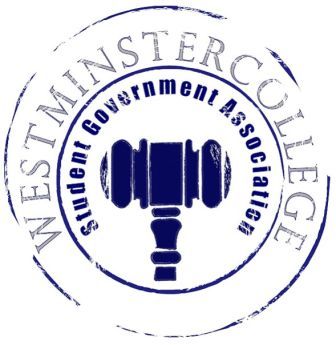 September 14, 2016Meeting MinutesPrayer by Michael AngiolelliRoll Call and AnnouncementsAll senators are here and accounted for except Austin Ruediger, Alex Rollo, Marissa Miller, Tyler Sheets, Taylor Chock-Wong, Cristy Crawshaw, Ian Ross, Shania Kennedy, and Jacob Staud.Approval of MinutesMotion to approve last week’s minutes by Caity Kourakos, seconded by Gali Clark.Executive Officers ReportPresident – Cory HughesRobert’s RulesPresentation by Anthony EaseleyPresidential Office HoursDr. Richardson would like to sit at a location on campus to be available to students for a few hours at a time. Locations and dates are to be announcedSeptember 28thThere will be no SGA meeting due to the speaker on campus, Geraldine Brooks. Please attend this event to show the support of our schoolVice President – Channing PiferFall Fest$5 for admission – Includes t-shirt, food, and activitiesPumpkin launch into Lake Brittain hosted by Physics clubSecretary – Regino FloresWe have 34 senators in attendanceTreasurer – David Jamieson$2475.00-New Titan Rally T-Shirts (PR)$313.49-Tent for Football Game Tailgate (PR)$86.91-Candy for Activities Fair (PR)$203.50-Pizza for SGA Info Meeting (PR)$5360.00-Pirates Tickets (Special Events)$13.99-Fall Fest Wristbands (Fall Fest)$83.50-Mini Constitutions (Academics)$900.47 Craft Fair T-shirts$3379.20-Drinko Center Revenue ShareOpen ForumCommittee MeetingsFinance – Carl CarpenterNo ReportAcademics – Anna DanielsConstitution TriviaTomorrow night (Thursday the 15th) at 7:30 in the HUB at the LibraryFree pocket constitution!Free coffeeStudent Publications Board MemberAvailable due to movement of member to different committee	Diversity – Jordan ShermanTour the WorldTour of Cathedral of Learning cultural roomsNovember 19th from 12:30-2 P.M.$5 per personTransportation provided there and backTunnel of Oppression Introduce cultural and minority issuesRooms reserved in Patterson focusing on topics hazing, abuse, racial segregation, and 	Special Events – Heaven BrownPool PartyThis Friday September 16th at 6Movie starts at 6:45Free Nacho bar!$2 Raffle for Pirates tickets$3 chicken patties sold by Sigma Phi EpsilonPirates GameTickets being sold at lunch on Wednesday and Thursday $15 eachMust present Titan card, only one ticket per personOnly 45 tickets sold per day!!Free t-shirt Friday All-you-can-eat ticketsTransportation there and back Bus monitors will be Galiana Clark, Kelsey Smith, Jessica Garcia-Ramirez, Sarah Conn, Keely FlynnService- Chloe KnappenbergerLakeside Craft FairThis Saturday, September 17th 7:30 A.M. table setup50 vendors8:30 A.M. helping to unload vendors items	Student Concerns – Chris IsraelLakeside Craft FairMusic, food, and funShare on Facebook!Student ConcernsShuttle to Megabus in addition to shuttle to airport for distant students?Sushi on campus? E-mail Chris Israel at isract22@wclive.westminster.eduFACWorking to find a meeting timeOpen Senator Seats3 Junior Senator seats; watch for an e-mailPublic Relations – Amelia HartzellSGA Toilet PaperNow posted in McKelvey bathrooms only to save paperSent each Thursday via e-mailSharing on Social MediaOld BusinessNew BusinessMotion by Michael Angiolelli from academic committee to vote for new student on the Student Publications boardSamuel Sherlock is now on the SPBOpen FloorSigma Phi Epsilon Chicken Patty sale Friday night starting at 10 P.M. to benefit the New Castle “Big Brothers, Big Sisters” philanthropySign-ups for flag football tournament Sunday October 2ndMust have at least 2 girls per teamHUGE PRIZEWednesday Phi Mu is hosting anti-hazing event – free pizza, make your handprint on the banner to stop hazing cultureNext Friday – Phi Mu’s pink lemonade stand in the tub. All proceeds to CMNH Dance Theater in Old 77 at 8 P.M. tomorrow (Thursday)AdjournmentMotion to adjourn by Tanner Easeley, seconded by Nataleigh Kerr